Βάλε τους σωστούς αριθμούς κάτω από τους ήρωες για να δείξεις με ποια σειρά εμφανίζονται στο παραμύθι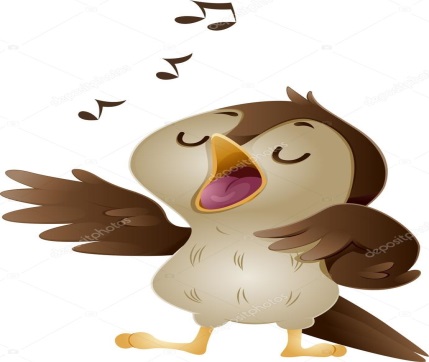 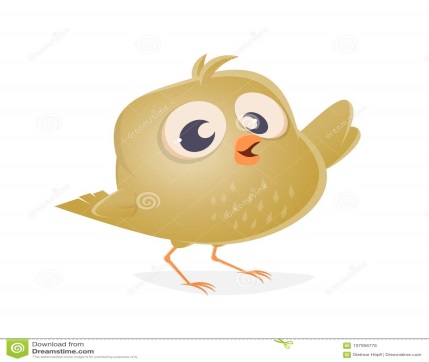 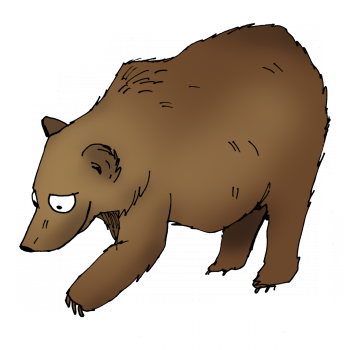 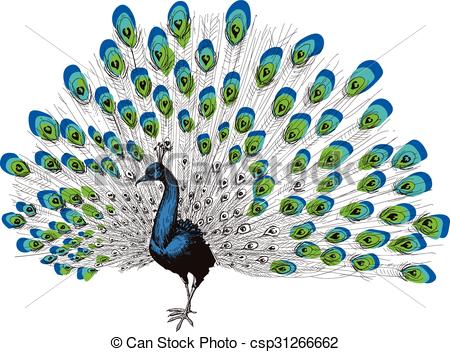 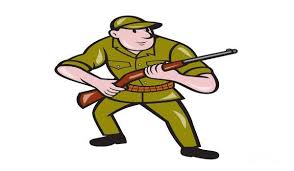 